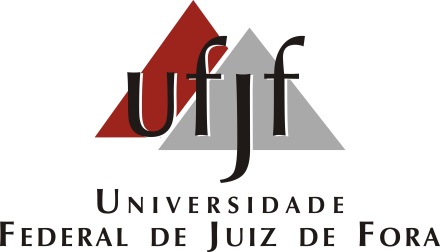 										_________________             Bacharelado e Licenciatura em Ciência da ReligiãoReunião com alunos em 07 de março de 2017, 18:30, sala C-I-06 do ICH.Prof. Dr. Jonas Roos – coordenadorO funcionamento dos Bacharelados Interdisciplinares na UFJF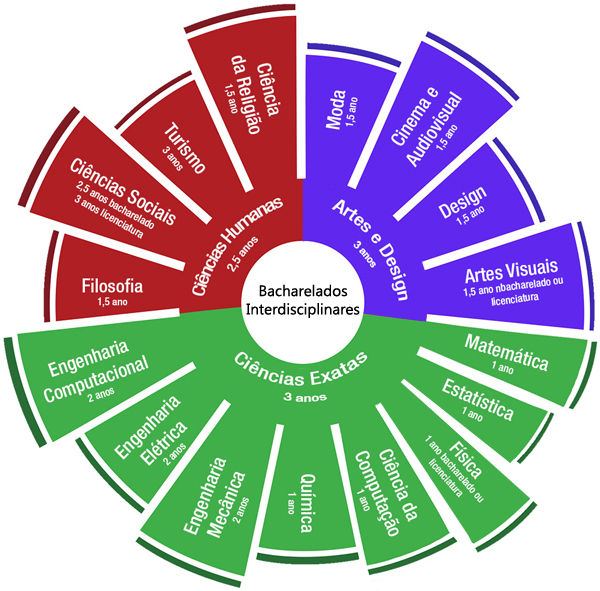 O Bacharelado em Ciências Humanas e curso de Ciência da ReligiãoO Currículo do curso de Ciência da Religião e seu funcionamentoImportante Saber: A oferta de disciplinas para cada semestre é de responsabilidade do Chefe do Departamento de Ciência da Religião (atualmente prof. Dr. Robert Daibert Jr.) e não diz respeito apenas às demandas da Graduação em Ciência da Religião. A montagem do horário para cada semestre deve equacionar também as demandas do Bacharelado em Ciências Humanas; de outros departamentos da UFJF; da(s) especialização(ões), do mestrado, do doutorado, de eventuais cursos de extensão, do quadro de professores.A coordenação do curso de Ciência da Religião, sempre em contato com a chefia de departamento, prima pela circularidade de disciplinas em cada eixo do currículo do curso [Por exemplo, no núcleo de tradições 1 a oferta dos últimos semestres foi a seguinte: Budismo (2017 1); Religiões da China e Japão (2016 3); Religiões Ameríndias (2016 1); Religiões do Mundo Antigo (2015 3); Religiões da Índia (2015 1); Religiões da China e Japão (2014 3)].Procura-se sempre oferecer todas as disciplinas do 5º período do primeiro ciclo do BACH, bem como aquelas referentes ao primeiro ciclo do BACH. A contagem de créditos por eixo é privilégio e responsabilidade de cada aluno;Alunos diplomadosDe acordo com o Projeto Político Pedagógico do Curso de Ciência da Religião da UFJF, no ponto 7.9 Ingresso de candidatos vindos de outros cursos ou instituições de ensino:	Quando o candidato ao 2º Ciclo (Ciência da Religião) já tiver formação de graduação que não a prevista no 1º Ciclo, os seguintes critérios regerão a creditação prévia do candidato como exigência para ingresso no curso de Licenciatura ou Bacharelado em Ciência da Religião. Caso o candidato seja egresso de cursos de graduação em Filosofia ou Teologia, terá que realizar, tanto como para condição de ingresso na modalidade Licenciatura quanto para ingresso na modalidade Bacharelado, as cinco (5) disciplinas oferecidas pelo Departamento de Ciência da Religião que são previstas no 5º período do 1º Ciclo aos ingressantes para o curso de Ciência da Religião, ou seja, Teorias da Religião, Introdução à Ciência da Religião, Religiões no Brasil, Diálogo Interreligioso, Linguagens da Religião. No caso de egressos de outros cursos de graduação, além destas disciplinas constantes acima, deverá o candidato absorver as disciplinas oferecidas pelo Departamento de Ciência da Religião na Matéria Filosofia e Ciência da Religião, previstas no 1º Ciclo. 	Para quem já tem graduação com licenciatura, e pretende formação licenciada em Ciência da Religião, deverá, do Eixo 4, absorver as disciplinas Saber da Ciência da Religião/Ensino Religioso Escolar, Metodologia do Ensino Religioso, e mais as disciplinas práticas previstas. 	Casos omissos neste Projeto quanto ao ingresso de candidatos vindos de outros cursos ou instituições de ensino serão decididos e resolvidos pelos Colegiados do 1º Ciclo (Ciências Humanas) e do 2º Ciclo (Ciência da Religião) e, caso necessário, para a Licenciatura, com a colaboração (ou consulta) da Faculdade de Educação.Questões importantes Verifiquem constantemente seus e-mails, pois este é o principal canal de contato da coordenação com vocês; Leiam o Projeto Político Pedagógico do cursoContatos com a coordenaçãoO horário de funcionamento da coordenação do curso de Ciência da Religião é de terça a sexta-feira das 16h às 19h, com atendimento da bolsista. O atendimento do coordenador pode ser agendado diretamente através do e-mail coord.religiao@ufjf.edu.br DISCIPLINAS MATÉRIA FILOSOFIA E CIÊNCIA DA RELIGIÃOFilosofia da Religião I e IIFenomenologia da ReligiãoSociologia da ReligiãoAntropologia da ReligiãoHistória das ReligiõesEstudo Comparado das Religiões Psicologia da ReligiãoDisciplinas do 5º. Período – área de concentração “Ciência da Religião”Religiões do BrasilIntrodução à C. da ReligiãoTeorias da ReligiãoLinguagens da Religião Diálogo Inter-religiosoEixo 1:Tradições Religiosas(Comum)(Total: 10 disciplinas)Eixo 2:Religiões e Temas(Comum)(Total: 4 disciplinas)Eixo 3:Pesquisa em Religião(Bacharelado)(Total: 4 disciplinas)Eixo 4:Formação Pedagógica(Licnciatura)Núcleo: Tradições  (T 1) (3 disciplinas)Religiões do Mundo Antigo Religiões da China e JapãoReligiões da ÍndiaBudismoReligiões Africanas Religiões Ameríndias(T 2)(3 disciplinas)Judaísmo Cristianismo I (Origens)Cristianismo II (Desenvolvimentos)Islamismo Núcleo: Tradições Contextuais (TC 1)(2 disciplinas)CatolicismoProtestantismoPentecostalismo(TC 2)(2 disciplinas) Religiões Afro-Brasileiras  Espiritismo Kardecista Novas Expressões Religiosas Núcleo: Religião e Questões Contemporâneas(2 disciplinas)Religião, Tolerância e EcumenismoReligião, Modernidade e Secularização Religião, Pós-Modernidade e Pós-ColonialidadeReligião, Política e Espaço PúblicoReligião e Violência Religião e Estilos de Vida ContemporâneaReligião, Saúde e BioéticaReligião, Gênero e Sexualidade Núcleo: Religião e Outros Discursos(2 disciplinas)Religião e ArtesReligião e Mística Religião e Teologia Religião e PsiqueReligião e Educação Religião e CiênciaNúcleo: Textos Religiosos(2 disciplinas)Leitura de Textos Religiosos Clássicos ILeitura de Textos Religiosos Clássicos IILeitura de Textos Religiosos Modernos ILeitura de Textos Religiosos Modernos IINúcleo: Teoria e Metodologia(2 disciplinas)Análise e Interpretação em Ciência da ReligiãoEspaço e Temporalidades em Ciência da ReligiãoPesquisa em Ciência da Religião-------------Trabalho de Conclusão de Curso - TCC(200h)Disciplinas de FundamentosEstado, Sociedade e EducaçãoPolíticas Públicas e Gestão do Espaço EscolarPrática em Políticas Públicas e Gestão do Espaço EscolarProcesso de Ensino-AprendizagemQuestões Filosóficas Aplicadas à EducaçãoLibrasDisciplinas de Formação EspecíficaInstrumentalização da Ciência da Religião para a licenciatura (60 + 160)Saberes Escolares do Ensino ReligiosoPrática Escolar em Ensino ReligiosoMetodologia do Ensino Religioso Ensino Religioso na Educação Básica I Prática Escolar em Ensino Religioso na Escola Básica I Ensino Religioso na Educação Básica IIPrática Escolar em Ensino Religioso na Escola Básica II Reflexões sobre Atuação no Ensino Religioso em Espaços Educacionais I Estágio Supervisionado em Ensino Religioso IReflexões sobre Atuação no Ensino Religioso em Espaços Educacionais II Estágio Supervisionado em Ensino Religioso II